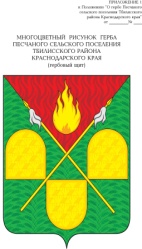 АДМИНИСТРАЦИЯ ПЕСЧАНОГО СЕЛЬСКОГО ПОСЕЛЕНИЯ ТБИЛИССКОГО РАЙОНАПОСТАНОВЛЕНИЕот  «___» ______________ года                                                                          №__х. ПесчаныйО присвоении адреса Элементу Планировочной Структуры	В рамках проведения актуализации в государственном реестра сведений об адресах на основании постановления Правительства РФ от 19 ноября 2014 года № 1221 (редакция от 12 августа 2015 года) «Об утверждении Правил присвоения, изменения и аннулирования адресов», руководствуясь пунктом 21 части 1 статьи 14 Федерального закона от 06 октября 2003 года № 131-ФЗ «О общих принципах организации местного самоуправления в Российской Федерации», статьей 31 устава Песчаного сельского поселения  Тбилисского района,  п о с т а н о в л я ю:	1. Присвоить адрес Элементу Планировочной Структуры, расположенному по адресу: Российская Федерация, Краснодарский край, Тбилисский муниципальный район, Песчаное сельское поселение, хутор Веревкин и занимающему территорию кадастрового квартала 23:29:0703000, присвоить адрес: Российская Федерация, Краснодарский край, Тбилисский муниципальный район, Песчаное сельское поселение, хутор Веревкин, территория Юго-Восточная.	2. Контроль за исполнением настоящего постановления оставляю за собой. 	3. Постановление вступает в силу со дня его подписания.Глава Песчаного сельского поселения Тбилисского района                                                                      Н.В. Палатина АДМИНИСТРАЦИЯ ПЕСЧАНОГО СЕЛЬСКОГО ПОСЕЛЕНИЯ ТБИЛИССКОГО РАЙОНАПОСТАНОВЛЕНИЕот  «___» ______________ года                                                                          №__х. ПесчаныйО присвоении адреса Элементу Планировочной Структуры	В рамках проведения актуализации в государственном реестра сведений об адресах на основании постановления Правительства РФ от 19 ноября 2014 года № 1221 (редакция от 12 августа 2015 года) «Об утверждении Правил присвоения, изменения и аннулирования адресов», руководствуясь пунктом 21 части 1 статьи 14 Федерального закона от 06 октября 2003 года № 131-ФЗ «О общих принципах организации местного самоуправления в Российской Федерации», статьей 31 устава Песчаного сельского поселения  Тбилисского района,  п о с т а н о в л я ю:	1. Присвоить адрес Элементу Планировочной Структуры, расположенному по адресу: Российская Федерация, Краснодарский край, Тбилисский муниципальный район, Песчаное сельское поселение, хутор Староармянский и занимающему территорию кадастрового квартала 23:29:0701000, присвоить адрес: Российская Федерация, Краснодарский край, Тбилисский муниципальный район, Песчаное сельское поселение, хутор Староармянский, территория Северо-Восточная.	2. Контроль за исполнением настоящего постановления оставляю за собой. 	3. Постановление вступает в силу со дня его подписания.Глава Песчаного сельского поселения Тбилисского района                                                                      Н.В. Палатина АДМИНИСТРАЦИЯ ПЕСЧАНОГО СЕЛЬСКОГО ПОСЕЛЕНИЯ ТБИЛИССКОГО РАЙОНАПОСТАНОВЛЕНИЕот  «___» ______________ года                                                                          №__х. ПесчаныйО присвоении адреса Элементу Планировочной Структуры	В рамках проведения актуализации в государственном реестра сведений об адресах на основании постановления Правительства РФ от 19 ноября 2014 года № 1221 (редакция от 12 августа 2015 года) «Об утверждении Правил присвоения, изменения и аннулирования адресов», руководствуясь пунктом 21 части 1 статьи 14 Федерального закона от 06 октября 2003 года № 131-ФЗ «О общих принципах организации местного самоуправления в Российской Федерации», статьей 31 устава Песчаного сельского поселения  Тбилисского района,  п о с т а н о в л я ю:	1. Присвоить адрес Элементу Планировочной Структуры, расположенному по адресу: Российская Федерация, Краснодарский край, Тбилисский муниципальный район, Песчаное сельское поселение, хутор Песчаный и занимающему территорию кадастрового квартала 23:29:0702000, присвоить адрес: Российская Федерация, Краснодарский край, Тбилисский муниципальный район, Песчаное сельское поселение, хутор Песчаный, территория Юго-Западная.	2. Контроль за исполнением настоящего постановления оставляю за собой. 	3. Постановление вступает в силу со дня его подписания.Глава Песчаного сельского поселения Тбилисского района                                                                      Н.В. Палатина 